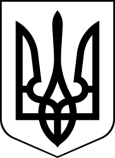 МЕНСЬКА МІСЬКА РАДА(п’ятнадцята сесія восьмого скликання)РІШЕННЯ09 грудня 2021 року	м. Мена	№ 810Про затвердження Програми «Служба перевезення «Соціальне таксі» Менської міської ради на 2022 - 2024 роки Керуючись законами України «Про основи соціальної захищеності інвалідів в Україні», «Про реабілітацію інвалідів в Україні», «Про соціальні послуги», указами Президента України «Про заходи щодо створення сприятливих умов для забезпечення соціальної медичної та трудової реабілітації інвалідів», «Про додаткові невідкладні заходи щодо створення сприятливих умов для життєдіяльності осіб з обмеженими фізичними можливостями», постановою Кабінету Міністрів України «Деякі питання використання коштів, передбачених у державному бюджеті для придбання спеціально обладнаних автомобілів для перевезення осіб з інвалідністю та дітей з інвалідністю, які мають порушення опорно-рухового апарату» від 14 березня 2018 року № 189 зі змінами, керуючись статтею 26 Закону України «Про місцеве самоврядування в Україні», Менська міська радаВИРІШИЛА:1.Затвердити Програму «Служба перевезення «Соціальне таксі» Менської міської ради на 2022-2024 роки (додається).2.Вважати такими, що втратили чинність з 01 січня 2022 року, пункти перший та другий рішення тридцять дев’ятої сесії Менської міської ради сьомого скликання від 26 березня 2020 року № 132 «Про затвердження Програми «Служба перевезення «Соціальне таксі» Менської міської ради на 2020-2022 роки та погодження Меморандуму про взаємодію». 3. Контроль за виконанням цього рішення покласти на заступника міського голови з питань діяльності виконавчих органів ради В.В. Прищепу Міський голова	Геннадій ПРИМАКОВ